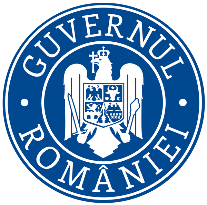             Ministerul Mediului, Apelor şi Pădurilor   Agenţia Naţională pentru Protecţia MediuluiDECIZIE INIȚIALĂdin 16 MARTIE 2023	Urmare a notificării depusă de RCB ELECTRO 97 SA, din municipiul Bistrița, str. Sigmirului, nr. 17, județul Bistriţa-Năsăud, privind prima versiune a planului: ”Elaborare Plan Urbanistic Zonal pentru reglementare zonă cu funcțiuni mixte”, în municipiul Bistrița, str. Sigmirului, nr. 17, județul Bistriţa-Năsăud, solicitare înregistrată la Agenţia pentru Protecţia Mediului Bistriţa-Năsăud cu nr. 2004/14.02.2023, ultima completare la nr. 3299/09.03.2023, în baza: 	HG nr. 1000/2012 privind reorganizarea şi funcţionarea Agenţiei Naţionale pentru Protecţia Mediului şi a instituţiilor publice aflate în subordinea acesteia;OUG nr. 195/2005 privind protecţia mediului, aprobată cu modificări prin Legea nr. 265/2006, cu modificările şi completările ulterioare;HG nr. 1076/2004 privind stabilirea procedurii de realizare a evaluării de mediu pentru planuri şi programe,AGENȚIA PENTRU PROTECȚIA MEDIULUI BISTRIȚA-NĂSĂUD,	- urmare a consultării titularului planului, a autorității de sănătate publică și a autorităților interesate de efectele implementării planului în cadrul ședinței Comitetului Special Constituit din 15.03.2023,  	- în urma parcurgerii etapei de încadrare conform HG nr. 1076/2004 privind stabilirea procedurii de realizare a evaluării de mediu pentru planuri şi programe, 	- în conformitate cu prevederile art. 5, alin. 3, litera a) și a Anexei 1 – Criterii pentru determinarea efectelor semnificative potențiale asupra mediului din HG nr. 1076/2004 privind stabilirea procedurii de realizare a evaluării de mediu pentru planuri şi programe, 	- urmare a informării publicului prin anunţuri repetate şi în lipsa oricărui comentariu din partea publicului, decide:Planul: ”Elaborare Plan Urbanistic Zonal pentru reglementare zonă cu funcțiuni mixte”, în municipiul Bistrița, str. Sigmirului, nr. 17, judeţul Bistriţa-Năsăud,titular: RCB ELECTRO 97 SA, cu sediul în municipiul Bistrița, str. Sigmirului, nr. 17, judeţul Bistriţa-Năsăud,nu necesită evaluare de mediu, nu necesită evaluare adecvată și se adoptă fără aviz de mediu. Planul Urbanistic Zonal propus se elaborează în scopul sistematizării urbanistice a  zonei, în vederea constituirii unei zone mixte, prezentând avantajul accesibilității crescute și a proximității drumului național DN 17 spre care se face legătura prin intermediul Străzii Sigmirului.Suprafața totală studiată este de 16141 mp, conform CF-urilor: 54059, 91748, 76117, 90834, 84169.INDICI URBANISTICI PROPUȘI: UTR M* - Zonă mixtăPOT = 60 % ; CUT = 2,5Regim de inălțime maxim admis: S+P+4; H cornișă = 15 m, H coamă = 20 mConform Anexei 1 a H.G. nr. 1076/2004 pentru planuri, criteriile pentru determinarea efectelor semnificative potenţiale asupra mediului sunt:I. Caracteristicile planurilor şi programelor cu privire, în special, la: a) gradul în care planul sau programul creează un cadru pentru proiecte şi alte activităţi viitoare fie în ceea ce priveşte amplasamentul, natura, mărimea şi condiţiile de funcţionare, fie în privinţa alocării resurselor:PUZ-ul propus creează un cadru pentru proiecte şi pentru activităţi viitoare şi stabileşte reglementări urbanistice pentru o zonă limitată la amplasamentul studiat.În vederea întocmirii planului propus s-a obtinut Certificatul de urbanism nr. 1949 din 03.11.2022 și Avizul de oportunitate nr. 25 din 22.12.2022, emise de Primăria municipiului Bistrița.Principalele obiective ale PUZ-ului studiat sunt: - rezolvarea  accesurilor și a circulațiilor astfel încât să nu se aglomereze traficul de pe strada principală - Drumul Sigmirului, iar accesul în zona studiată să se realizeze din străzi secundare;- reglementarea retragerilor față de aliniament/limitele de proprietate în mod diferențiat, în funcție de zonele funcționale învecinate; - realizarea unui concept de mobilare urbanistică, care să ilustreze modul de inserție al unor imobile cu funcțiuni mixte pe zona studiată;- reguli cu privire la amplasarea de spaţii verzi şi împrejmuiri;- reguli cu privire la păstrarea integrităţii mediului;b) gradul în care planul sau programul influenţează alte planuri şi programe, inclusiv pe cele în care se integrează sau care derivă din ele:Zona studiată cuprinde terenul identificat prin extrasele CF nr. 54059, 91748, 76117, 90834, 84169, situat în intravilanul municipiului Bistrița, Drumul Sigmirului, nr. 17, județul Bistrița-Năsăud cu o suprafață totală de 16141 mp.Zona este localizată în partea central-vestică a municipiului Bistrița, fiind flancată de Drumul Sigmirului, Strada George Enescu și Strada Compozitorilor. Zona studiată are acces de pe toate cele trei străzi.Zona studiată se învecinează, către:- Nord - Proprietăți private, Strada Sigmirului;	- Est - Strada Compozitorilor;	- Vest - Proprietate privată; Strada George Enescu;	- Sud - Proprietăți private.- folosința actuală a terenului este: curți-construcții, arabil, drum, hală producție cabluri și sediu administrativ, conform Certificatului de urbanism nr. 1949 din 03.11.2022, eliberat de Primăria municipiului Bistrița. Astfel, o parte din terenurile din zona studiată sunt ocupate cu construcții, unde își desfășoară beneficiarul activitatea la momentul actual;- zona din imediata vecinătate este dominată de  un caracter mixt și se dorește menținerea și creșterea atractivității zonei prin amplasarea unor funcțiuni complementare celor existente;- funcțiunea propusă: M* - subzona mixtă;- conform documentației depusă, PUZ-ul propus respectă condițiile din Regulamentul Local de Urbanism aferent PUG Bistrița și Avizul de oportunitate nr. 25 din 22.12.2022, emis de Primăria municipiului Bistrița, cu privire la parcelarea terenurilor, amplasarea și retragerea construcțiilor, asigurarea acceselor și parcărilor, echiparea tehnico-edilitară, asigurarea de spații verzi ș.a.;- planul propus nu conduce la posibilitatea apariţiei de efecte semnificative asupra mediului şi nu influenţează alte planuri şi programe;- amplasamentul nu este situat în zonă de arie naturală protejată, în zonă de protecţie specială sau în arie în care standardele de calitate ale mediului, stabilite de legislaţie, au fost depăşite;- terenul studiat nu este expus riscurilor naturale (fenomene de instabilitate, inundabilitate). c) relevanţa planului sau programului în/pentru integrarea consideraţiilor de mediu, mai ales din perspectiva promovării dezvoltării durabile:- PUZ-ul prevede o suprafață de spații verzi amenajate de 3230 m2, respectiv 20,01% din suprafața terenului studiat; d) problemele de mediu relevante pentru plan sau program: Lucrările de rețele edilitare (apa, canalizarea menajera și pluvială, curentul electric) vor fi proiectate conform normelor în vigoare.- factorul de mediu apă: alimentarea cu apă se va realiza din rețeaua de alimentare cu apă a municipiului Bistrița, iar evacuarea apelor uzate menajere în rețeaua de canalizare a municipiului Bistrița, rețele existente existente în zonă;- factorul de mediu aer: principalele surse de poluare a aerului sunt traficul auto și arderea combustibilului gazos pentru încălzire. Emisiile rezultate din arderea combustibililor pentru încălzire nu afectează semnificativ factorul de mediu aer, centralele termice vor fi omologate, astfel că emisiile se vor încadra în limitele admise conform Ord. MAPPM nr. 462/1993; - factorul de mediu sol: se vor respecta măsurile necesare privind modul de depozitare pentru toate categoriile de deșeuri generate; având în vedere dimensiunile reduse ale planului propus și tipul de activitate ulterioară, cantitatea de deșeuri generată pe amplasament va fi redusă; e) relevanţa planului sau programului pentru implementarea legislaţiei naţionale şi comunitare de mediu (de ex. planurile şi programele legate de gospodărirea deşeurilor sau de gospodărirea apelor): - planul va respecta la implementare legislația națională și comunitară de mediu în vigoare.II. Caracteristicile efectelor şi ale zonei posibil a fi afectate cu privire, în special, la: a) probabilitatea, durata, frecvenţa şi reversibilitatea efectelor: - În condiţiile în care implementarea se va face cu respectarea legislației de mediu în vigoare, nu se identifică efecte negative asupra factorilor de mediu.b) natura cumulativă a efectelor: - P.U.Z.-ul nu generează efecte negative asupra altor planuri și programe.c) natura transfrontieră a efectelor: - Nu este cazul. d) riscul pentru sănătatea umană sau pentru mediu (de exemplu, datorită accidentelor);- Nu există risc pentru sănătatea umană sau pentru mediu. Ținând cont de specificul zonei nu există emisii de noxe peste normele admise. DIRECȚIA DE SĂNĂTATE PUBLICĂ BISTRIȚA-NĂSĂUD a emis Notificarea nr. 28/21.02.2023, cu mențiunea că planul este în conformitate cu legislația în vigoare privind normele de igienă și sănătate publică.e) mărimea şi spaţialitatea efectelor (zona geografică şi mărimea populaţiei potenţial afectate):- Efectele generate de plan sunt de mică amploare raportate la suprafața studiată. f) valoarea şi vulnerabilitatea arealului posibil a fi afectat, date de:  (i) caracteristicile naturale speciale sau patrimoniul cultural; (ii)depăşirea standardelor sau a valorilor limită de calitate a mediului; (iii) folosirea terenului în mod intensiv;- În urma amenajărilor propuse, procentul de ocupare al terenului va fi de 60 %, iar coeficientul de ocupare al terenului de 2,5.g) efectele asupra zonelor sau peisajelor care au un statut de protejare recunoscut pe plan naţional, comunitar sau internaţional: - Nu există efecte asupra zonelor sau peisajelor care au un statut de protejare recunoscut pe plan național, comunitar sau internațional.Obligațiile titularului: Respectarea legislației de mediu în vigoare.Titularul are obligaţia de a supune procedurii de adoptare planul şi orice modificare a acesteia, numai în forma avizată de autoritatea competentă de protecţia mediului.Respectarea legislației din domeniul gestionarii deșeurilor atât în faza de construire, cât și în faza de funcționare.Se va notifica APM Bistrița-Năsăud în situația în care intervin modificări de fond ale datelor care au stat la baza emiterii prezentei decizii.Informarea și participarea publicului la procedura de evaluare de mediu: - Anunțuri publice privind depunerea notificării publicate de către titular în ziarul Răsunetul, edițiile din 14.02.2023 și 17.02.2023;- Anunț public privind depunerea notificării apărut pe site-ul APM Bistrița-Năsăud la data de 14.02.2023.Prezenta decizie este valabilă pe toată durata implementării planului, dacǎ nu intervin modificǎri ale acestuia. Pentru obţinerea autorizaţiei de construire a obiectivelor prevăzute se va urma procedura de reglementare conform Legii nr. 292/2018 privind evaluarea impactului anumitor proiecte publice şi private asupra mediului.Prezenta decizie poate fi contestată în conformitate cu prevederile Hotărârii Guvernului nr. 445/2009 şi ale Legii contenciosului administrativ nr. 554/2004, cu modificările şi completările ulterioare.	       DIRECTOR EXECUTIV,                                               ŞEF SERVICIU                                                                        AVIZE, ACORDURI, AUTORIZAȚII, biolog-chimist Sever Ioan ROMAN    		                                                                         ing. Marinela Suciu  			                                                     ÎNTOCMIT,                                                                             	chim. Georgeta IușanAGENŢIA PENTRU PROTECŢIA MEDIULUI BISTRIȚA - NĂSĂUDAdresa: strada Parcului nr. 20, Bistrița, cod 420035, jud. Bistrița-NăsăudE-mail: office@apmbn.anpm.ro; Tel.0263 224 064; Fax 0263 223 709         AGENŢIA PENTRU PROTECŢIA MEDIULUI BISTRIȚA - NĂSĂUDBILANȚUL TERITORIAL - SITUAȚIA EXISTENTĂBILANȚUL TERITORIAL - SITUAȚIA EXISTENTĂBILANȚUL TERITORIAL - SITUAȚIA EXISTENTĂZonă funcțională  existentăSuprafața (mp)AmplasamentM2 - Subzona mixtă ce cuprinde instituţii, servicii de interes general şi echipamente publice, activităţi productive nepoluante şi locuinţe, cu înălţime maximă P+4  niveluri 8296intravilanL2 - Subzona de locuire individuală cu regim de construire discontinuu cu înălţime maximă de D+P+2 +M, în afara zonei protejate7170intravilanM1 - Subzona mixtă situată în afara limitelor zonei protejate cu regim de înălţime de  maxim P+4 niveluri (instituţii, servicii publice de interes general, servicii, locuinţe) 187intravilanT2 - Subzona transporturilor rutiere488intravilanTotal teren 16141intravilanBILANȚUL TERITORIAL - SITUAȚIA PROPUSĂBILANȚUL TERITORIAL - SITUAȚIA PROPUSĂBILANȚUL TERITORIAL - SITUAȚIA PROPUSĂSuprafață minimă de spații verzi / zonă funcționalăSuprafață minimă de spații verzi / zonă funcționalăZona funcționalăSuprafața (mp)%Suprafața (mp)%M*_ Zonă mixtă16141100,00%3228,220,00%Total16141100,00%3228,220,00%BILANȚUL TERITORIAL  AL SUPRAFEȚELOR - FAZA P.U.Z.BILANȚUL TERITORIAL  AL SUPRAFEȚELOR - FAZA P.U.Z.BILANȚUL TERITORIAL  AL SUPRAFEȚELOR - FAZA P.U.Z.BILANȚUL TERITORIAL  AL SUPRAFEȚELOR - FAZA P.U.Z.BILANȚUL TERITORIAL  AL SUPRAFEȚELOR - FAZA P.U.Z.ZONA FUNCȚIONALĂSITUAȚIA EXISTENTĂSITUAȚIA EXISTENTĂSITUAȚIA PROPUSĂSITUAȚIA PROPUSĂZONA FUNCȚIONALĂSuprafața (mp)%Suprafața (mp)%SUPRAFAȚA CONSTRUITĂ350821,73%629338,99%SUPRAFAȚA CAROSABILĂ/PIETONALA466028,87%561834,81%SUPRAFAȚA PARCAJE LA SOL10596,56%10006,20%SPAȚII VERZI00,00%323020,01%TEREN VIRAN691442,84%00,00%Total16141100,00%16141100,00%Operator de date cu caracter personal, conform Regulamentului (UE) 2016/679